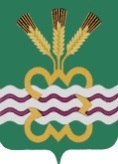 РОССИЙСКАЯ  ФЕДЕРАЦИЯСВЕРДЛОВСКАЯ  ОБЛАСТЬДУМА  КАМЕНСКОГО  ГОРОДСКОГО  ОКРУГА ШЕСТОЙ  СОЗЫВВнеочередное  заседание  РЕШЕНИЕ № 133          24 августа 2017 года О внесении изменений и дополнений в Прогнозный план приватизации муниципального имущества на 2017 год и плановый период 2018-2019 годов, утвержденный Решением Думы Каменского городского округа от 08.12.2016 года  № 29 (в ред. от 25.05.2017 года № 109) Принимая во внимание постановление Семнадцатого Арбитражного апелляционного суда от 17.07.2017 года № 17 АП-7960/2017-ГК, в целях обеспечения реализации мероприятий по Программе «Об управлении муниципальной собственностью, земельными ресурсами и приватизацией муниципального имущества Каменского городского округа до 2020  года», утвержденной постановлением Главы МО «Каменский городской округ»  от 14.10.2015 года № 2746 (в ред. от 09.02.2016 года № 254, от 31.03.2016 года № 513, от 25.08.2016 года № 1362, от 23.05.2017 года № 635) и увеличения доходов бюджета Каменского городского округа, в соответствии с Федеральным законом от 21.12.2001 № 178-ФЗ «О приватизации государственного и муниципального имущества», Положением «О порядке управления и распоряжения муниципальным имуществом муниципального образования «Каменский городской округ», утвержденным Решением Думы Каменского городского округа от 25.02.2010 года  № 240 (в ред. от 25.05.2017 года № 108), Положением «О порядке планирования приватизации муниципального имущества, находящегося в собственности Каменского городского округа», утвержденным Решением Думы Каменского городского округа от 03.06.2010 № 276 (в ред. от 30.01.2014 года № 2), руководствуясь статьей 23 Устава Каменского городского округа, Дума Каменского городского округаР Е Ш И Л А:1. Внести изменения и дополнения в Прогнозный план приватизации муниципального имущества на 2017 год и плановый период 2018-2019 годов, утвержденный Решением Думы Каменского городского округа от 08.12.2016 года  № 29 (в ред. от 25.05.2017 года № 109), изложив его в новой редакции (прилагается). 2. Опубликовать настоящее Решение в газете «Пламя», разместить на официальном сайте муниципального образования «Каменский городской округ» и на официальном сайте Думы муниципального образования «Каменский городской округ».3. Настоящее Решение вступает в силу с момента подписания.4. Контроль исполнения настоящего Решения возложить на постоянный Комитет Думы Каменского городского округа по экономической политике, бюджету и налогам (Лисицина Г.Т.).Глава Каменского городского округа                                                   С.А. БелоусовПредседатель Думы Каменского городского округа                             В.И. ЧемезовПриложение №1 к Решению ДумыКаменского городского округаот 24.08.2017г  № 133ПРОГНОЗНЫЙ ПЛАНПРИВАТИЗАЦИИ МУНИЦИПАЛЬНОГО ИМУЩЕСТВА НА 2017 ГОД И ПЛАНОВЫЙ ПЕРИОД 2018-2019 ГОДОВ   Наименование        Местонахождение   1Здание коровникаКисловская с/а, пос. Лебяжье, ул. Советская, 48 2Блок молочный    Кисловская с/а, пос. Лебяжье, ул. Советская, 48 3Силосная траншеяКолчеданская с/а, с. Колчедан 4Здание бывшей   бани на 10 местПокровская с/а, пос. Первомайский 5Нежилое здание        Кисловская с/а, с. Кисловское, ул. Красных Орлов, 32 6Нежилое помещение (магазин)Колчеданская с/а, с. Колчедан, ул. Ленина,587Имущественный комплекс (склад ГСМ, арочный склад, склад с навесом, производственная база, гараж, АБК), общей площадью  3247,6 кв.м.г. Каменск-Уральский, ул. 1-я Синарская, д.218Столовая-библиотекад. Соколова (Колчеданская с.а.), ул. Рудничная, д.119Складд. Соколова (Колчеданская с.а.), ул. Рудничная, д.1110ГАЗ-3102 (легковой седан);                             гос. номер О367СВ/66; год выпуска ТС: 2001; цвет: белый. п.г.т. Мартюш, ул. Гагарина, 2311ГАЗ-3110 (легковой седан);                             гос. номер В036ЕК/96; год выпуска ТС: 2002; цвет: белый. г. Каменск-Уральский, пр. Победы, 97а12ГАЗ-310221 (легковой универсал);                             гос. номер У026ОТ/66; год выпуска ТС: 1999; цвет: белый. с. Новоисетское, ул. Советская, 2а13ВАЗ-21099 (легковой седан);  гос. номер С394АО/66; год выпуска ТС: 2001;цвет: фиолетовый.                          г. Каменск-Уральский, ул. Зои Космодемьянской, 1214ВАЗ-21070 (легковой);  гос. номер Т940ТТ/66; год выпуска ТС: 2003;цвет: сине-зеленый.                         г. Каменск-Уральский, пр. Победы, 97а15ГАЗ-3102 (легковой седан);                             гос. номер Р200КО/66; год выпуска ТС: 1998; цвет: темно-зеленый.г. Каменск-Уральский, пр. Победы, 97а